		            Department of Education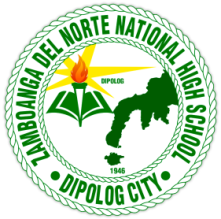 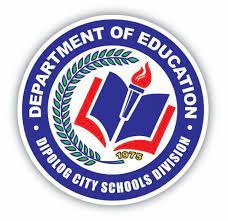 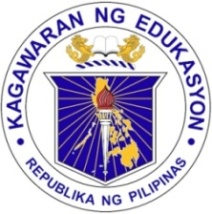 		                               Division of Dipolog City			  ZAMBOANGA DEL NORTE NATIONAL HIGH SCHOOL		              Main Campus, Estaka, Dipolog CityENGLISH 10QUARTER 3 – SUMMATIVE TEST(Modules 1 & 2)Name: __________________________ Section: _____________________ Score:__________Parent’s Signature: _______________Read each item carefully and circle the letter only of your best answer.Which among the following statements is TRUE about a story?	A. A story may be based on real-life events.	C. A story may be read or watched.	B. A story may be a make-belief.			D. All the statements are true.      2. Which among the following is NOT a basic element of a story?	A. Character				C. Setting	B.  Plot					D. Audience      3. Which of the following parts is NOT an element of PLOT?	A. Denouement			C. Introduction	B. Climax				D. Temptation      4. The evil stepmother had to pay the price for her cruelty. What kind of CHARACTER is  		reflected in the statement?Protagonist			C. HelperHero				D. Antagonist      5. “ A thousand years ago…” What type of SETTING is shown in the line?	A. Social condition			C. Weather condition	B. Place				D. TimeRead each sentence carefully and identify what type of literary device is being used.      6. That man is as strong as an ox.	A. Alliteration		B. Metaphor		C. Diction		D. Simile      7. What is the government doing? Why can’t they control this pandemic? This is outrageous!	A. Symbolism		B. Allegory		C. Flashback		D. Tone      8. Which of the following statements refers to the CONFLICT element?	A. This element refers to the people or animals involved in the story.	B. This element refers to the sequence of events or happenings in the story.	C. This element refers to the place and time where and when the story happened.	D. This element refers to the problems or complications in the story.     9. Which among the following shows a time and place setting?	A. During one cold morning….B. Once there was a very rich kingdom in the North….	C. The warm air blew that night….	D. Three thousand years ago, in an abandoned castle….     10. Which statement is true about the theme of a story?A theme is always stated by the writer or author.A theme is always stated at the beginning of the story.A theme is an author’s message expressed in one word.A theme is an author’s message expressed in one statement.Performance Task	Give the meaning of the literary devices used in the following sentences and write it onthe space provided for. ( 2 pts. each )Her fiancé is her real-life Romeo. Romeo, in this sentence, is an allusion that means__________________________.All my siblings are at least 5 feet tall; I’m the only one who is vertically challenged.Vertically challenged is a euphemism for _________________________.The company let their employee go because of unprofessionalism. Let go in thissentence means _________________________. If black symbolizes death or evil, white symbolizes _________________________.Edgar Allan Poe’s “ The Raven “ is a symbolism for _________________________.Prepared by:							Checked and Reviewed by:MAY PATES-BROBO, E.M.D.					LUZ D. CORTEZ  MT - 11						Head Teacher III							English DepartmentApproved by:JOSELITO S. TIZON, E.M.D.
           Secondary School Principal IV